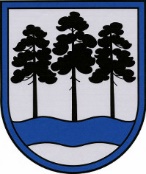 OGRES  NOVADA  PAŠVALDĪBAReģ.Nr.90000024455, Brīvības iela 33, Ogre, Ogres nov., LV-5001tālrunis 65071160, e-pasts: ogredome@ogresnovads.lv, www.ogresnovads.lv PAŠVALDĪBAS DOMES SĒDES PROTOKOLA IZRAKSTS41.Par Ogres teātra amatu klasificēšanas rezultātu apkopojuma apstiprināšanuAr Ogres novada pašvaldības domes 2023. gada 21. decembra lēmumu “Par Ogres novada pašvaldības iestādes “Ogres teātris” izveidi” (Nr. 20; 26.) ar 2024. gada 1. februāri izveidota Ogres novada pašvaldības iestāde “Ogres teātris” (turpmāk – Ogres teātris). Vienlaikus ar minēto domes lēmumu noteikts, ka Ogres teātris ir Ogres novada Kultūras centrs funkciju, saistību, tiesību, mantas un finanšu līdzekļu pārņēmēja tiktāl, cik tas attiecas uz Ogres teātra darbību.Ņemot vērā minēto, kā arī pamatojoties uz Pašvaldību likuma 10. panta pirmās daļas 21. punktu un Ministru kabineta 2022. gada 26. aprīļa noteikumu Nr. 262 “Valsts un pašvaldību institūciju amatu katalogs, amatu klasifikācijas un amatu apraksta izstrādāšanas kārtība” 25. punktu, balsojot: ar 13 balsīm "Par" (Andris Krauja, Atvars Lakstīgala, Dace Kļaviņa, Dace Māliņa, Dace Veiliņa, Dzirkstīte Žindiga, Egils Helmanis, Gints Sīviņš, Ilmārs Zemnieks, Indulis Trapiņš, Jānis Siliņš, Pāvels Kotāns, Santa Ločmele), "Pret" – nav, "Atturas" – nav, Jānis Kaijaks balsojumā nepiedalās, ievērojot likumā “Par interešu konflikta novēršanu valsts amatpersonu darbībā” paredzētos lēmumu pieņemšanas ierobežojumus,Ogres novada pašvaldības dome NOLEMJ:Apstiprināt Ogres teātra amatu klasificēšanas rezultātu apkopojumu atbilstoši šī lēmuma pielikumam.Lai sasniegtu šī lēmuma pielikumā amatam noteikto mēnešalgas minimumu Valsts un pašvaldību institūciju amatpersonu un darbinieku atlīdzības likuma pārejas noteikumu 52. punktā noteiktajā termiņā, noteikt, ka mēnešalgu apjoms palielināms ne vairāk par 30 procentiem kalendāra gadā no darbiniekam noteiktās mēnešalgas apmēra un ievērojot Ogres novada pašvaldības amatpersonām un darbiniekiem atalgojumam apstiprināto finanšu līdzekļu apmēru attiecīgajā kalendārajā gadā, to saskaņojot ar Ogres novada pašvaldības izpilddirektora vietnieci un Centrālās administrācijas Budžeta nodaļu.Kontroli par lēmuma izpildi uzdot pašvaldības izpilddirektoram.(Sēdes vadītāja,domes priekšsēdētāja E.Helmaņa paraksts)Ogrē, Brīvības ielā 33                   Nr.4 2024. gada 27. februārī